St. Patrick’s P.S. Hilltowncritical incident Policy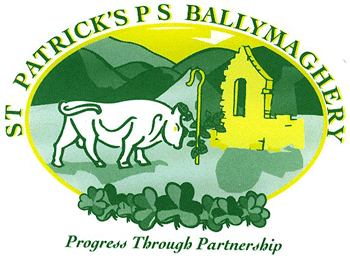 APRIL 2018Progress through partnershipRationale:A critical incident can be defined as “a sudden, unexpected and tragic event or sequence of events which causes trauma and confusion within a school community and which overwhelms its normal coping mechanism”.It may affect pupils, staff, parents and governors, may relate directly to the safety of the school community or may involve an incident beyond the school premises.As a critical incident is likely to have a severe impact upon the school, both in the short and long term, our aim is to ensure that school strategies and procedures are in place to protect the physical and emotional wellbeing of every member of St. Patrick’s Primary School Community.The Critical Incident Policy and Plan cannot cover every aspect of recovery from a critical incident. Occurrences may arise which cannot be foreseen or considered beforehand.The critical incident may occur during the school day, during the evening, during the school holidays or on a school trip.It is important that the Critical Incident policy is easily understood and swings into action immediately.The following factors must be considered in relation to the Critical Incident policy:That it is followed as closely as possible;That designated personnel understand their tasks and are competent in carrying them out;That other people do not take unilateral actions;That consideration and sensitivity is shown by all;That children, staff and parents are protected from press intrusion;That normal routines be resumed as soon as possible and maintained appropriately;There is a realisation that total recovery may take a lengthy period of time.The Critical Incident Recovery Team (CIRT) has responsibility for ensuring that procedures are properly addressed at times of high emotion. If the incident involves legal action, a precise response to the incident should be known and be able to be verified by more than one person.Aims of the Critical Incident Policy:To maintain a duty of careTo minimise educational and administrative disruption within schoolTo enable normal working to be resumed in the shortest possible timeObjectives:To ensure that swift and appropriate action is taken in the case of the school being made aware that a critical incident has occurred.To ensure that the welfare of children and staff is deemed paramountTo ensure that the school responds in a sensitive, consistent and effective manner which reduces confusion, panic and extreme emotionTo have in place a Critical Incident Management Team, the membership of which is known to all relevant parties.To have in place a Critical Incident Management Plan, the details of which are familiar to all relevant parties (Appendix 1)To maintain normality, as far as possible, in parts of the school which are not affected and to restore normality as soon as possible to the parts which are affectedTo have immediate access to all relevant contact details (including outside agencies)To communicate information appropriately and sensitively to relevant partiesTo offer sensitive, non-intrusive support in the short and medium term to all those affected directly or indirectly by the incident Examples of Critical IncidentsA critical incident is likely to involve death or serious injury to one or more members of the school community and/or their families, either at school, journeying to or from school related activity, at home or in some other context:The death of a child or member of staff through natural causesDeath or serious injuries through accidentsAn accident involving a child/parent or member of staffAn act of violence A school fire, flood or explosionGuidelines for managing a Critical IncidentThe Principal will take charge of the school’s responseIn the case of the Principal being unavailable, the members of the Critical Incident Management Team (CIMT) will take chargeThe Principal’s office will be the central liaison pointThe CIMT will assess immediate practical needsThe CIMT will contact next of kin of those directly involved if required A short simple statement of facts will be prepared by the Principal All contacts from the media will be dealt with by the Principal in liaison with CCMSSecretarial staff taking incoming calls will use a statement agreed by the CIMTWhere necessary, all members of staff will be informed and will be guided in relation to informing childrenThe CIMT will determine the involvement of parents where appropriateShort and long term support will be offered to those affectedThere will be an evaluation of the way in which the incident was managed This Policy forms part of the school’s Pastoral Care Policy and is monitored and amended appropriately. Implementation of this policy will be monitored by the Principal and Vice Principal in consultation with staff and parents.  Feedback from ongoing monitoring will inform amendments.  New ideas and strategies will be incorporated as a result of feedback, pastoral meetings and staff training.  This policy will be formally evaluated and reviewed every two years.Signed:   Una Lawless  (Principal)Signed: Eugene Byrne  (Chairperson, Board of Governors)Date ratified:  23rd April 2018Appendix 1CRITICAL INCIDENT MANAGEMENT PLANIn the Event of a Critical Incident:Initial ResponseThe Principal should be contacted first (if not available, the Vice-Principal) If the critical incident occurs in a classroom the: notice is sent with two children to alert Miss Lawless/Mrs Brown and secure immediate assistanceThe principal (or Vice-Principal) will seek to clarify from relevant sources the nature and circumstances of the incidentThe CIMT will meet at the earliest opportunity and agree on procedures for managing the critical incident (Appendix 2)If the incident is on site, health and safety measures will be put in place and the emergency services contactedLonger Term IssuesSchool structures and routines will be re-establishedSupport strategies for pupils and staff will be implementedThere will be ongoing contact with parentsActions taken will be reviewed and policies amended if appropriateThe pastoral care procedures and PDMU Curriculum will be reviewedStaff will be mindful of anniversaries and other special datesThe use of appropriate outside agencies is deemed crucial in providing long term support as is the use of appropriately trained members of staff who are known to those in need of help.Preventative StrategiesRegular review of relevant policies: Safeguarding, Child Protection, Health and Safety, Fire Policy, Educational Trips Policy, Pastoral CareFirst Aid trainingFire Drills termlyPDMU ProgrammeAll members of the Critical Incident Management Team must:Have a copy of the Critical Incident Policy and Procedures at home and schoolBe aware of the roles of each part of the plan to enable the school to react swiftly and accordinglyHave a contact number of each other for 24-hour contactIn event of a school trip/visit, have access to a list of names for staff and pupilsHave a register of Emergency Services and relevant outside agenciesMrs Brown will have a register of emergency services and relevant outside agenciesEmergency evacuation drills are familiar to all members of the school community and practiced regularly. Opportunities to explore sensitive issues as tragedy and death will be built into the PDMU Curriculum and pastoral programmes at an age appropriate level.Appendix 2PROCEDURES FOR CRITICAL INCIDENT MANAGEMENT – KEY ROLESPrincipal and Vice PrincipalSeek clarification of incident/situationCall Emergency Services if appropriate Summon the CIMT to inform of incidentPrepare relevant statements/letters for the media, parents, pupils and office staff as appropriate, following CCMS/EA guidelinesConvene and inform all staff Contact external agencies EA/social servicesContact relevant parentsSupport the physical and emotional wellbeing of pupilsArrange staff cover if necessary and appropriateLiaise with the Caretaker to ensure access for essential personnelEnsure health and safety measures are in placeSchool SecretaryEnsure phone lines are operative and office staff availableEnsure office staff do not vary from the scriptLiaise with school First aiders to provide First Aid as appropriateManage the daily arrangements of the school, website/texts to parents/and school information in liaison with PR Coordinator as appropriate